「整合型視覺形式美感教育實驗計畫」東區美感教育大學基地-國立臺東大學105年度4月份一般教師及行政人員視覺形式美感教育講習實施計畫-社區參訪-寶町藝文中心之日式建築美學()(105.01.04)壹、  計畫依據一、教育部102.09.25臺教師(一)字第1020134750號函核定「整合型視覺形式美感教育實驗計畫」。二、教育部103.12.05「整合型視覺形式美感教育實驗計畫103年度第4次核心小組及聯席工作會報」決議事項。三、東區美感教育大學基地學校104年12月23日工作會報決議。貳、  計畫目的    一、運用大學之建築美學及歷史文物方面教學經驗及資源，開創中等學校教育新視野，注入視覺形式美感教育，提升國民美感素養。    二、建置視覺形式美感教育大學基地學校的輔導網絡，帶動花東縣市學校及社區視覺形式美感教育活動，營造學校及社區美感協作氛圍，滋養永續之美感生活。    三、實施中等學校一般學科教師及行政人員講習活動，引發動力，體驗美感，支持並執行學校視覺形式美感教育行動。參、  辦理單位    一、指導單位：教育部    二、主辦單位：東區美感教育大學基地學校─國立臺東大學三、協辦單位：花蓮縣政府教育處、花蓮縣政府文化局、臺東縣政府教育處、臺東縣政				  府文化處、教育部國民及學前教育署原住民族與少數族群及特殊教育組(                  藝教科) 、「整合型視覺形式美感教育實驗計畫」核心規劃團隊成員（曾                  成德教授、黃健敏建築師、官政能副校長、吳光庭副教授、林盛豐副教                  授、潘襎副教授、劉惠媛副教授）、「整合型視覺形式美感教育實驗計畫」                  東區基地大學講師群教授。肆、  參加對象      東區之國、高中職學校一般教師及行政人員。伍、 四月一般教師及行政人員視覺形式美感教育講習議程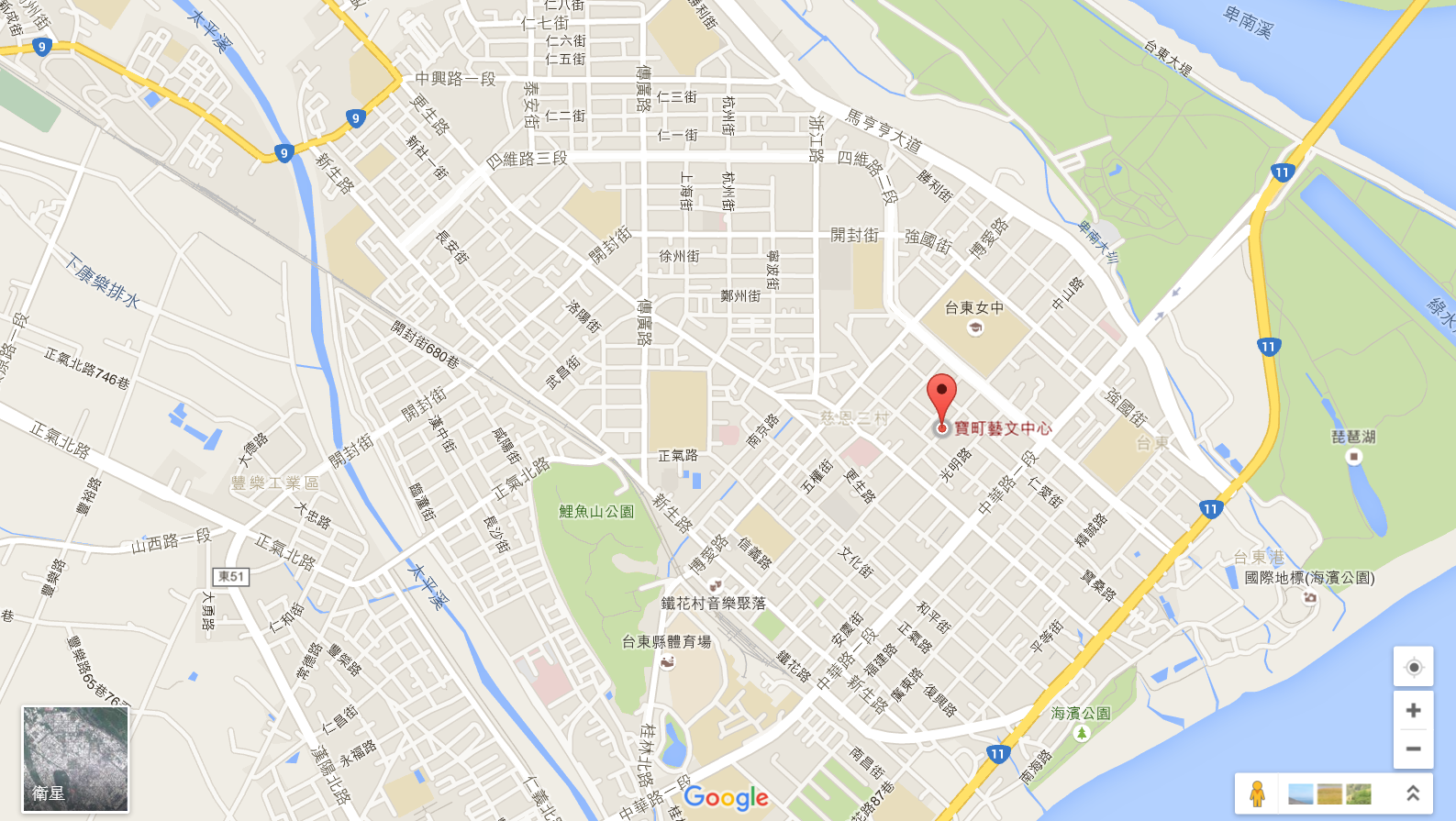 寶町藝文中心位置圖陸、  說明事項    一、相關費用：      (一)請服務單位惠予公(差)假課務排代。  (二)東區基地種子教師參加共學社群之相關交通費、住宿費(國立臺東大學統編：   93504006)及代課鐘點費(需附上1.申請書2.原服務學校所開立之收據3.課表)等由本  專案經費核支。  (三)東區種子講師之相關交通費、講座鐘點費及出席費由本專案經費核支。  (四)總計畫團隊及各區子計畫團隊參與東區活動之相關費用，由總計畫及各子計畫經    費支應。  (五)非種子教師之相關費用，由原服務學校核支。二、報名方式：請上「全國教師在職進修資訊網」報名，網址如下：     http://inservice.edu.tw/index2-2.aspx，課程代碼：1911883    三、相關事宜：請聯繫承辦單位國立臺東大學專任助理: 王思皓小姐，電話089-517641，        電子信箱 : vae.east@gmail.com。    四、因響應環保，請參與者自備環保餐具及環保杯。柒、  成效檢核	一、完成東區國中及高中職一般學科教師及行政人員，105年度第1梯次講習課程。   	二、落實美感教育種子於一般學科教師的美感生活中。	三、耕耘美感教育理念至校園角落，期盼美感全民化。    四、透過研習回饋表蒐集與會人員之回饋與建議(請詳附件一、二)。附件一整合型視覺形式美感教育實驗計畫─東區美感教育大學基地學校105年度臺東縣市一般學科教師及行政人員視覺形式美感教育講習講習回饋表衷心的感謝您參加本次講習，為了讓美感教育實驗課程推動更具效益，您的寶貴意見將協助大學基地規劃相關講習課程與培訓內容，以契合教學現場之需求。附件二整合型視覺形式美感教育實驗計畫─東區美感教育大學基地學校105年度花蓮縣市一般學科教師及行政人員視覺形式美感教育講習講習回饋表衷心的感謝您參加本次講習，為了讓美感教育實驗課程推動更具效益，您的寶貴意見將協助大學基地規劃相關講習課程與培訓內容，以契合教學現場之需求。   藝文參訪   藝文參訪   藝文參訪日期時間105年4月16日 (星期六)9:00-12:00105年4月16日 (星期六)9:00-12:00研習地點寶町藝文中心--台東縣台東市中山路184號寶町藝文中心--台東縣台東市中山路184號研習內容08:45~09:00寶町藝文中心報到研習內容9:00~11:00寶町藝文中心之日式建築美學研習內容11:00~12:00綜合座談研習內容12:00日程結束研習內容主持人：臺東專科學校建築科-顧超光副教授主持人：臺東專科學校建築科-顧超光副教授備    註一、研習方式：藝文參訪二、參與教師(4/16)核發2小時研習時數，依種子教師實際出席簽到退，由基地代為登錄。一、研習方式：藝文參訪二、參與教師(4/16)核發2小時研習時數，依種子教師實際出席簽到退，由基地代為登錄。評估項目學員認同與滿意度學員認同與滿意度學員認同與滿意度非常滿意滿意不滿意非常不滿意講習內容1.課程規劃簡潔明瞭1.課程規劃簡潔明瞭1.課程規劃簡潔明瞭講習內容2.課程內容符合美感教育精神2.課程內容符合美感教育精神2.課程內容符合美感教育精神講習內容3.講座內容符合生活美學理念3.講座內容符合生活美學理念3.講座內容符合生活美學理念講習內容4.參訪行程符合講座主題4.參訪行程符合講座主題4.參訪行程符合講座主題講習內容5.我願意將此課程分享推廣給其他老師5.我願意將此課程分享推廣給其他老師5.我願意將此課程分享推廣給其他老師學員參與1.學員積極的參與學習1.學員積極的參與學習1.學員積極的參與學習學員參與2.學員與講師及基地成員有互動的機會2.學員與講師及基地成員有互動的機會2.學員與講師及基地成員有互動的機會學員參與3.透過此次講習對美感教育計畫更了解3.透過此次講習對美感教育計畫更了解3.透過此次講習對美感教育計畫更了解學員參與4.透過此次講習對專業知識有所成長4.透過此次講習對專業知識有所成長4.透過此次講習對專業知識有所成長學員參與5.透過此次講習與他校老師交流互動5.透過此次講習與他校老師交流互動5.透過此次講習與他校老師交流互動活動規劃1.動線規劃流暢及寬敞1.動線規劃流暢及寬敞1.動線規劃流暢及寬敞活動規劃2.活動場地及座位安排舒適2.活動場地及座位安排舒適2.活動場地及座位安排舒適活動規劃3.講座與參訪時間分配適宜3.講座與參訪時間分配適宜3.講座與參訪時間分配適宜活動規劃4.提供餐點及茶水4.提供餐點及茶水4.提供餐點及茶水活動規劃5.我願意再次參與相關的研習課程5.我願意再次參與相關的研習課程5.我願意再次參與相關的研習課程服務學校美術教師□有   　□無美術教師姓名講習心得與建議評估項目學員認同與滿意度學員認同與滿意度學員認同與滿意度非常滿意滿意不滿意非常不滿意講習內容1.課程規劃簡潔明瞭1.課程規劃簡潔明瞭1.課程規劃簡潔明瞭講習內容2.課程內容符合美感教育精神2.課程內容符合美感教育精神2.課程內容符合美感教育精神講習內容3.講座內容符合生活美學理念3.講座內容符合生活美學理念3.講座內容符合生活美學理念講習內容4.參訪行程符合講座主題4.參訪行程符合講座主題4.參訪行程符合講座主題講習內容5.我願意將此課程分享推廣給其他老師5.我願意將此課程分享推廣給其他老師5.我願意將此課程分享推廣給其他老師學員參與1.學員積極的參與學習1.學員積極的參與學習1.學員積極的參與學習學員參與2.學員與講師及基地成員有互動的機會2.學員與講師及基地成員有互動的機會2.學員與講師及基地成員有互動的機會學員參與3.透過此次講習對美感教育計畫更了解3.透過此次講習對美感教育計畫更了解3.透過此次講習對美感教育計畫更了解學員參與4.透過此次講習對專業知識有所成長4.透過此次講習對專業知識有所成長4.透過此次講習對專業知識有所成長學員參與5.透過此次講習與他校老師交流互動5.透過此次講習與他校老師交流互動5.透過此次講習與他校老師交流互動活動規劃1.動線規劃流暢及寬敞1.動線規劃流暢及寬敞1.動線規劃流暢及寬敞活動規劃2.活動場地及座位安排舒適2.活動場地及座位安排舒適2.活動場地及座位安排舒適活動規劃3.講座與參訪時間分配適宜3.講座與參訪時間分配適宜3.講座與參訪時間分配適宜活動規劃4.提供餐點及茶水4.提供餐點及茶水4.提供餐點及茶水活動規劃5.我願意再次參與相關的研習課程5.我願意再次參與相關的研習課程5.我願意再次參與相關的研習課程服務學校美術教師□有   　□無美術教師姓名講習心得與建議